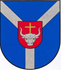 KAUNO R. BABTŲ GIMNAZIJOS
DIREKTORIUSĮSAKYMASDĖL SUPAPRASTINTŲ VIEŠŲJŲ PIRKIMŲ
TAISYKLIŲ PAKEITIMO2017 m. sausio13 d. Nr. V-18BabtaiVadovaudamasis Lietuvos Respublikos viešųjų pirkimų įstatymo (Žin., 1996, Nr. 84-2000; 2006, Nr. 4-102; 2013, Nr. 112-5575; 2014, Nr. 2014-13566) 85 straipsnio 2 dalimi:1. P a k e i č i u Kauno r. Babtų gimnazijos taisykles, patvirtintas Kauno r. Babtų gimnazijos direktoriaus 2014 m. vasario 19 d. įsakymu Nr. V-29 „Dėl Kauno r. Babtų gimnazijos supaprastintų viešųjų pirkimų taisyklių patvirtinimo“, taip:1.1. nurodytų taisyklių 8.6 punktą išdėstau taip:„8.6. pirkimo komisija – Perkančiosios organizacijos vadovo įsakymu iš ne mažiau kaip 3 asmenų sudaryta komisija, kuri Perkančiosios organizacijos nustatyta tvarka organizuoja ir atlieka pirkimus viršijančius 10 000 Eur be pridėtinės vertės mokesčio“.1.2. nurodytų taisyklių 8.7 punktą išdėstau taip:„8.7. pirkimų organizatorius – Perkančiosios organizacijos vadovo paskirtas darbuotojas, dirbantis pagal darbo sutartį, kuris Perkančiosios organizacijos nustatyta tvarka organizuoja ir atlieka pirkimus iki 10 000 Eur be pridėtinės vertės mokesčio“.2. N u s t a t a u, kad šiuo įsakymu patvirtinti pakeitimai įsigalioja 2017 m. sausio 1 d.3. P a v e d u:3.1. bibliotekininkei Ingridai Stankuvienei ne vėliau kaip per 3 darbo dienas nuo šio įsakymo pasirašymo dienos paskelbti jį Centrinėje viešųjų pirkimo informacinėse sistemoje ir Kauno r. Babtų gimnazijos interneto tinklalapyje www.babtai.lm.lt3.2. direktoriaus pavaduotojui ūkio reikalams Romualdui Valaičiui su šiuo įsakymu pasirašytinai supažindinti Viešojo pirkimo komisijos narius ir pirkimo organizatorius.Direktorius					Vidas Mikalauskas